BREED APPRECIATION DAY APPLICATION FORM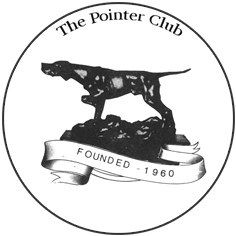 PRINT NAME IN FULL ……………………………………………………………………….……………..…………..Title: Mr. Mrs. Ms. Miss. Dr. Prof. etc………….. AFFIX …………………………………………………..ADDRESS ……………………………………………………………………………………..………………..…………………………………………………………………………………………………………………….……………..……………Post Code ……..…………..……… Tel No ……………………………………………………………..……………Email …………………………………………………………………………………………………..….………..……….Please indicate the session/s you wish to attend:Morning session breed talks                                                                      MCELUNCH	Afternoon Group Mentoring Session	I confirm that I meet the KC level one criteria for judgesIn the first instance please email or post this form to:The Organiser: Carolyn O’Neill217 Cromwell Lane, Burton Green, Kenilworth, Warwickshire CV8 1PNTel: 07881 687055 email:  carolyn.themews@talktalk.netOnce confirmed with the organiser, please make your payment EITHER by BACS toThe Pointer Club Natwest Bank sort code 60-12-36 account number 33057397(Give your name as the reference)OR send a cheque to:The Treasurer: Mrs Patricia Eldridge1 Holly Hayes Road, Whitwick, Coalville, Leicestershire LE67 5GGTel: 07846 560926 email:  bradgatepointers@gmail.com Signed ……………………………………………………….……………………….. DATED ………………………..